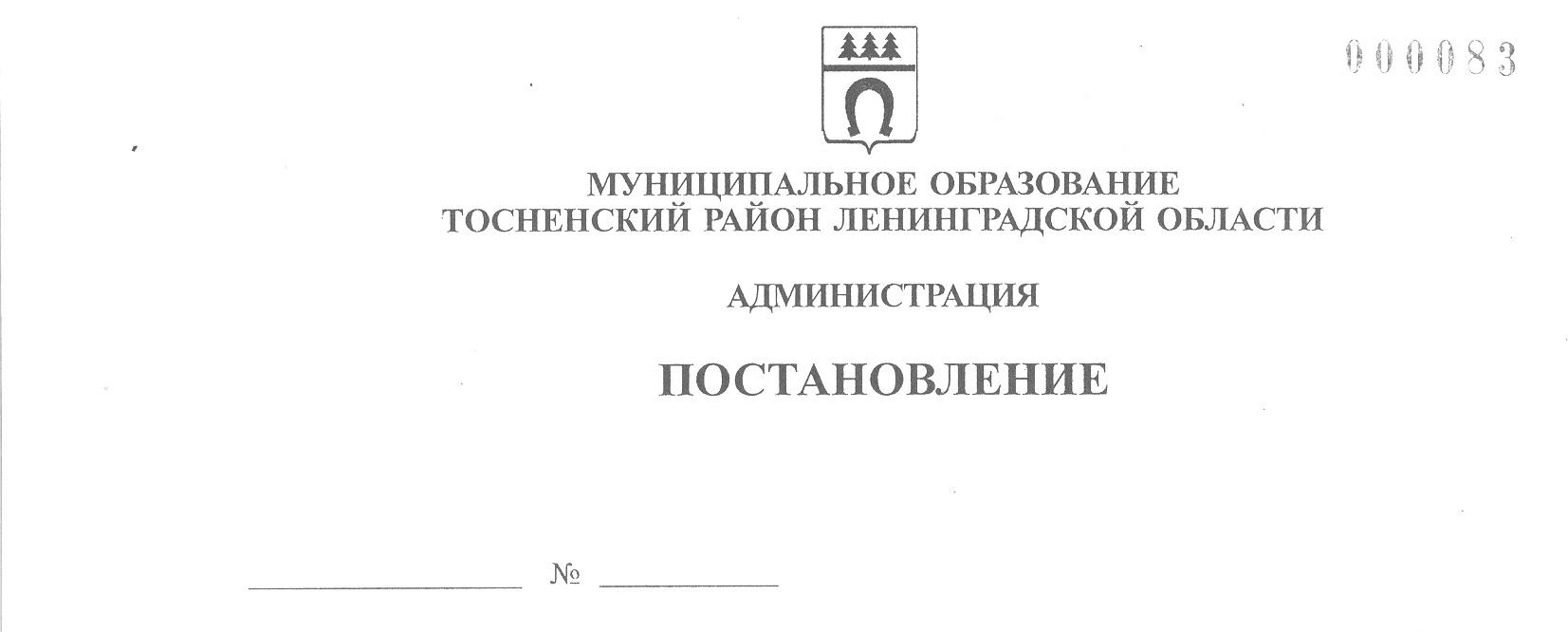 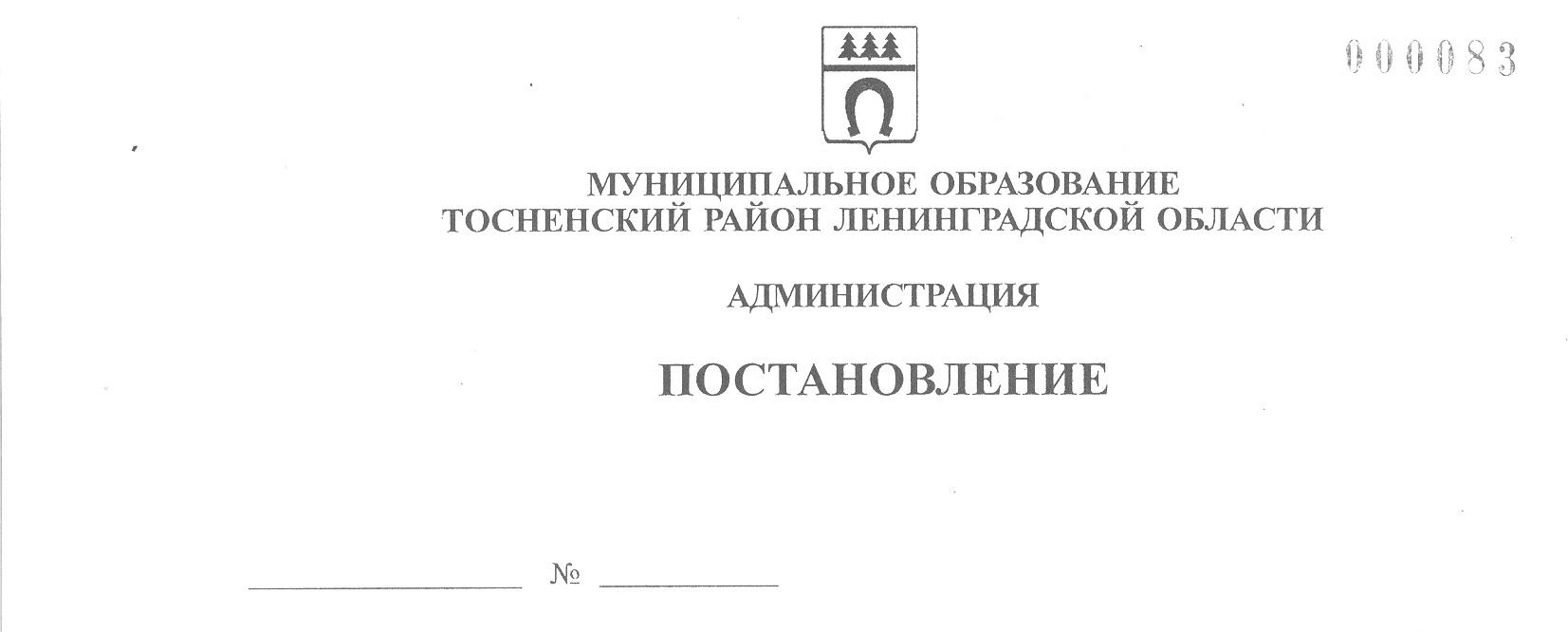       18.01.2022                          79-паО проведении конкурсного отбора получателей субсидий из бюджета муниципального образования Тосненский район Ленинградской области в целях возмещения затрат в связи с оказанием услуг, выполнением работ средствами массовой информации администрации муниципального образования Тосненский район Ленинградской области	В соответствии с решением совета депутатов муниципального образования Тосненский район Ленинградской области от 21.12.2021 № 136 «О бюджете муниципального   образования Тосненский район Ленинградской области на 2022 год и на плановый период 2023 и 2024 годов», постановлением администрации муниципального образования         Тосненский район Ленинградской области от 30.12.2021 № 3213-па «Об утверждении    порядков предоставления субсидий юридическим лицам, индивидуальным предпринимателям в целях возмещения затрат в связи с оказанием услуг, выполнением работ          средствами массовой информации администрации муниципального образования Тосненский район Ленинградской области» администрация муниципального образования         Тосненский район Ленинградской областиПОСТАНОВЛЯЕТ:	1. Назначить проведение конкурсного отбора получателей субсидий из бюджета муниципального образования Тосненский район Ленинградской области в целях возмещения затрат в связи с оказанием услуг, выполнением работ средствами массовой информации в сфере теле-радио освещения деятельности администрации муниципального образования Тосненский район Ленинградской области 24 февраля 2022 года в 11.00 в помещении кабинета № 53а администрации муниципального образования Тосненский район Ленинградской области, расположенного по адресу: Ленинградская область, г. Тосно,    пр. Ленина, д. 32.	2. Назначить проведение конкурсного отбора получателей субсидий из бюджета муниципального образования Тосненский район Ленинградской области в целях возмещения затрат в связи с оказанием услуг, выполнением работ средствами массовой информации в связи с освещением периодическими печатными изданиями деятельности         администрации муниципального образования Тосненский район Ленинградской области 24 февраля 2022 года в 11.30 в помещении кабинета № 53а администрации муниципального образования Тосненский район Ленинградской области, расположенного по адресу: Ленинградская область, г. Тосно, пр. Ленина, д. 32.2	3. Пресс-службе комитета по организационной работе, местному самоуправлению, межнациональным и межконфессиональным отношениям администрации муниципального образования Тосненский район Ленинградской области:	3.1. Организовать прием заявок на участие в конкурсных отборах получателей     субсидий из бюджета муниципального образования Тосненский район Ленинградской  области в целях возмещения затрат в связи с оказанием услуг, выполнением работ       средствами массовой информации в сфере теле-радио освещения и в связи с освещением периодическими печатными изданиями деятельности администрации муниципального    образования Тосненский район Ленинградской области (далее – конкурсный отбор)            с 20 января по 18 февраля 2022 года включительно с 9.00 до 13.00 и с 14.00 до 17.00     ежедневно кроме субботы и воскресенья по адресу: Ленинградская область, г. Тосно,      пр. Ленина, д. 32, кабинет 58.	3.2. Организовать проведение заседания конкурсной комиссии по проведению     конкурсного отбора получателей субсидий из бюджета муниципального образования     Тосненский район Ленинградской области в целях возмещения затрат в связи с оказанием услуг, выполнением работ средствами массовой информации администрации муниципального образования Тосненский район Ленинградской области.	3.3. Обеспечить размещение на официальном сайте администрации муниципального образования Тосненский район Ленинградской области в сети Интернет объявлений          о проведении конкурсных отборов, указанных в пунктах 1 и 2 настоящего постановления, в установленном порядке в срок не позднее 19 января 2022 года.	3.4. Обеспечить обнародование настоящего постановления в порядке, установленном Уставом муниципального образования Тосненский район Ленинградской области.	4. Контроль за исполнением постановления возложить на первого заместителя     главы администрации муниципального образования Тосненский район Ленинградской   области Тычинского И.Ф.	5. Настоящее постановление вступает в силу со дня его принятия.Глава администрации 							                       А.Г. КлементьевЗабабурина Екатерина Вадимовна, 8(81361)223488 гв